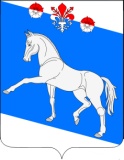 администрация ШКОЛЬНЕНСКОГО сельского поселения Белореченского районапостановлениеот  30.03.2023                                                                                                                         № 30село ШкольноеО признании утратившим силу постановления администрацииШкольненского сельского поселения Белореченского районаот  05 июня 2020 года № 51 «Об утверждении Порядка осуществления инвентаризации и ведения реестра озелененных территорий Школьненского сельского поселения Белореченского района»Рассмотрев Протест Белореченской межрайонной прокуратуры от 29 марта 2023 года  № 7-02/Прдп114-23-20030017, в целях приведения нормативных правовых актов администрации Школьненского сельского повеления Белореченского района в соответствие с требованиями действующего законодательства Российской Федерации, руководствуясь статьей 32 Устава Школьненского сельского поселения Белореченского района, п о с т а н о в л я ю:1. Признать утратившим силу постановление администрации Школьненского сельского поселения Белореченского района от  05 июня 2020 года № 51 «Об утверждении Порядка  осуществления инвентаризации и ведения реестра озелененных территорий Школьненского сельского поселения Белореченского района».2.  Контроль за выполнением  настоящего постановления возложить на заместителя главы Школьненского  сельского поселения Белореченского района  В.Г.Нестерова.Постановление вступает в силу со дня его подписания. Глава Школьненского сельского поселенияБелореченского района                                                                         В.Г.Попков